Receipt No:  	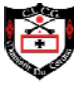 Amount Paid:  	                    Midleton Hurling & Football GAA, Ladies Football and Camogie ClubAdult Membership Application Form □ Adult Full Member, Voting Rights (GAA only), Non Player, Team Mentor, Officer, Committee Member €100.00 □ Adult Full Member, Voting Rights (GAA only), Player 18 years+ including Gym €200.00 □ Adult Full Member, Voting Rights (GAA only), Player 18 years+  Inc. Gym Full Time Student or Unemployed €100.00 □ Adult Full Member, Voting Rights (GAA only), Non Player, OAP (65+), Unemployed €50.00Please use BLOCK LETTERS for this sectionI hereby apply to Midleton Gaa Club, for Membership of the Club and Membership to Cumann Luthchleas Gael, Ladies Gaelic Football Association or the Camogie Association. I subscribe to and undertake to further the aims and objectives of the Club and of the Ladies Gaelic Football and Camogie Assocations / Cumann Luthcleas Gael and to abide by its rules and I attach herewith the appropriate membership fee as determined by the above Club. I understand the personal data on this form will be used by the Club, LGFA , Camogie and the Gaa for the contractual purpose of registering (or re-registering) and maintaining my membership.I understand that the personal data will be retained by the Club, LGFA, Camogie / Gaa for such period as my membership subsists.I understand that I can resign my membership by writing to the Club, LFGA, Camogie / Gaa and my personal data will then be erased.I understand that if I do not provide my personal data me membership cannot be registered with the Club,the LGFA, Camogie /GAA.Signed/Sinithe:_____________________________________ Date:____________________________I have read the important Data Protection Information and have given my consent by ticking the boxes and signing below, for my information to be used as follows:□ To provide me with updates regarding Club activities such as matches, meetings, club events, social occasions, fundraising activities, Lotto etc□ I am aware that my photograph or video image may be taken whilst attending or participating in games or activities connected with the GAA/LGFA/ Camogie and I consent to it being used for items like match programmers, yearbooks, match reports, event reports or on websites, social media channels associated with GAA/LGFA/Camogie.□ To contact me in relation to volunteering opportunities at GAA/LGFA/Camogie events and activities. -I understand that I can withdraw my consent at any time by writing to the Club or the GAA. I understand my rights under Data Protection legislation.- I am aware that all information regarding Data Protection is available to view on the Midleton Gaa Website in the Membership Section.Signed/Sinithe:____________________________________ Date:___________________________Terms & Conditions(a) The GAA Club Constitution forms the cornerstone of overall governance of Midleton GAA Club. Each club participant (including participants in Ladies Football and Camogie) is registered as a member of the GAA. The day to day running of each playing code is managed by its own committee. Ladies Football and Camogie are affiliated as clubs with their respective National associations. Each of Ladies Football and Camogie elect / appoint Officers as required by their respective governing constitutions. Ladies Football/ Camogie Officers, players and mentors register as members of their respective association.(b) All players must have FULL Membership paid to avail of insurance/injury benefit fund.(c) All membership applications and renewals are accepted subject to the rules of the Club Constitution.  In the event of an application not being accepted, any payments made will be refunded.(d) Insurance/Injury Fund.  The GAA reminds all players, that the playing of Gaelic Football & Hurling involves the risk of Injury and it is each individual registered player’s responsibility to familiarise themselves with the terms and benefits of the GAA Injury Benefit Fund. Each player needs to ensure that they have adequate cover in place to meet their own individual needs and personal circumstances. The GAA Injury Benefit Fund is only in place to cover benefits which cannot be claimed elsewhere and is abenefit cover only. Members should not use the fund as their only recourse or be dependent on the fund to compensate them fully for any losses associated with the injury sustained. In the event of a claim following an injury to a Juvenile Player (under 18 years), it is the Parent’s responsibility to fill out the insurance forms and contact the Insurance Company. The Insurance Company will require original receipts for any claims. Please keep copies of these before sending receipts to the insurance company. Please check the ClubRegistration section of the website to check your clubs code specific Insurance Information as not all fundsare the same.(e) GAA Approved Helmets must be worn at all hurling training sessions, warm ups, games and in the Ball Alley.  Players and parents should note that not all products provided by some of the manufacturers meet the standards of IS:355.  Once the helmet or faceguard is modified in anyway, the player is playing at an increased risk of injury and is not covered under the terms of the GAA Player Injury Benefit Fund. Injuries suffered when not wearing a helmet will not be covered by the club or the insurance company.Mouthguard’s must be worn for all football games, including warm ups and training as per GAA rule. Failure to do so will invalidate any insurance claims and the club will not cover any expense accruing from such injuries if the player was not wearing a gum shield.(f) Midleton GAA Clubs Code of Behaviour addresses the minimum appropriate levels of behaviour,practice and conduct required from our Young Players, Coaches, Supporters, Parents/Guardians, Referees and Clubs. It is the responsibility of all members to be familiar with the guidelines set forth in the code of conduct.All information pertaining to Club Membership; Rates, Application Forms, Code of Behaviour, Injury Benefit Funds and Claims Procedures can be found on the Membership Section of the Club website. www.midletongaa.com/membership     			   For Membership Officer & Registrars Use Only  		 Name:                                       Unique ID:                                Registered Date:			2                                                                     Membership Details                                                                     Membership DetailsName/ AinmAddress/ SeoladhAddress/ SeoladhDate Of BirthMobile NumberEmail / Rphost Ladies Football  □Camogie  □Signature of Full Member Proposing New Member: :__________________________Signature of Full Member Proposing New Member: :__________________________Signature of Full Member Proposing New Member: :__________________________Signature of Full Member Seconding Proposal :Signature of Full Member Seconding Proposal :Signature of Full Member Seconding Proposal :